N A C H H I L F EDeutsch und Mathevon der 1. bis zur 6. KlasseMöchtest du deine Noten verbessern?Gibt es schon länger Probleme in der Schule?Benötigst du Hilfe bei den Hausaufgaben?Ist die Versetzung gefährdet?0172/7713888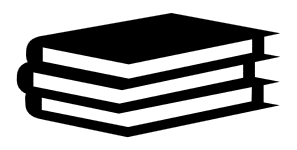 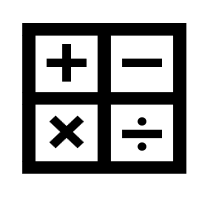 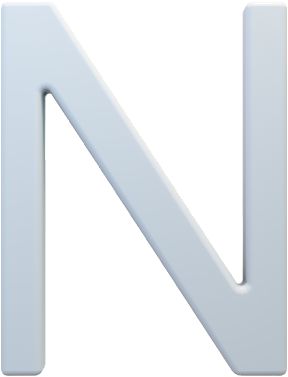 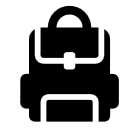 Als Grundschullehrerin helfe ich am Nachmittag inGraal-Müritz und der näheren Umgebung gern. Ruft mich einfach an.Liebe Grüße Marion Werner